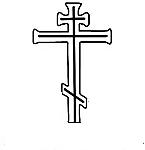 Витебская епархияЕпархиальный паломнический центр «Одигитрия»Приглашаем Вас в паломнические поездки!Для записи в поездку и по всем орг. вопросам обращатьсяпо тел. 42-90-50 и по адресу: пл. Тысячелетия, 1 (иконная лавка храма св. блгв. князя Александра Невского)а также в группу ВК: https://vk.com/vitpalomnik, в ОК: https://ok.ru/vitpalomnik 21-22.04Праздник Жён-Мироносиц в Псково-Печорах45 руб. + 30020-22 апреля«Санкт-Петербург – Вырица – Кронштадт – Стрельна»65 руб. +1000 росс.12-13 мая«Шамордино – Оптина Пустынь – Клыково»45 руб. + 600 росс.1-10.06Православная Грузия250$ + 250р.5 июняДень памяти прп. Евфросинии Полоцкой. Спасо-Евфросиниевский женский монастырь15 руб.16 июня«Ляды – Барань (Свято-Ксениевский монастырь)»25 руб.22-24.06«Никандрова пустынь – Псково-Печерский мон.»45 р. + 500р. 29.06-02.07Почаев (Украина)95 руб.1 июля«Барколабово. Вознесенский женский монастырь»25 руб.7-8 июля«Рождество честного славного Пророка, Предтечи и         Крестителя Господня Иоанна в Жировичах»Сумма уточняется9-13 июля«Боголюбово – Владимир – Муром – Дивеево (2 дня) – Суворово – Санаксары – Выша»95 руб.27-29 июляТихвинский, Антониево-Дымский, Введено-Оятский, Александро-Свирский монастыри 75 руб.+1000 р.29 июля«Белыничи. Храм иконы Белыничской Божией Матери»25 руб.До 25.072 августаДень памяти иконы Оршанской Божией Матери. Православная Орша15 руб.До 30.073-5 августа«Оптина пустынь – Тихоно-Калужская пустынь – Шамордино»50 руб. + 800 росс.10 августаПразднование Смоленской иконы Божией Матери. Свято-Успенский каф. Собор – Авраамиев мон-рь25 руб.До 05.0811-12 августаПсков–Талабские острова–Савво-Крыпецкий м-рь45 руб.+ 1000 росс.25-26.08Нило-Столобенская пустынь45 руб. + 1000 росс.30.08-2.09Муром – Дивеево – Санаксары – Выша95 руб.